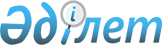 О внесении изменения в решение акима Кокпектинского района от 11 декабря 2020 года "Об образовании избирательных участков по Кокпектинскому району"Решение акима Кокпектинского района области Абай от 29 декабря 2022 года № 2. Зарегистрировано в Министерстве юстиции Республики Казахстан 29 декабря 2022 года № 31396
      РЕШИЛ:
      1. Внести в решение акима Кокпектинского района "Об образовании избирательных участков по Кокпектинскому району" от 11 декабря 2020 года № 7 (зарегистрировано в Реестре государственной регистрации нормативных правовых актов под номером 7990):
      приложение к указанному решению изложить в новой редакции согласно приложению к настоящему решению.
      2. Государственное учреждение "Аппарат акима Кокпектинского района области Абай" установленном законодательством Республики Казахстан порядке обеспечить:
      1) государственную регистрацию данного решения в Министерстве юстиции;
      2) в течение десяти календарных дней после государственной регистрации настоящего решения направление его копии на официальное опубликование в периодические печатные издания, распространяемых на территории Кокпектинского района;
      3) размещение настоящего решения на интернет-ресурсе акимата Кокпектинского района области Абай после официального его публикования.
      3. Контроль за исполнением настоящего решения возложить на руководителя аппарата акима Кокпектинского района области Абай.
      4. Настоящее решение вводится в действие со дня его первого официального опубликования. Избирательные участки Кокпектинского района 1. Избирательный участок № 375
      Центр: Село Кокпекты улица Абылайхана, дом 46, здание коммунального государственного учреждения "Кокпектинская средняя школа" отдела образования Кокпектинского района управления образования области Абай.
      Границы: улица Ш.Уалиханова дома № 1/1, 1/2, 2/1, 2/2, 3/1, 3/2, 4, 5, 6/1, 6/2, 7, 8/1, 8/2, 10/1, 10/2, 11/1, 11/2, 12, 13/1, 13/2, , 14/1, 14/2, 15, 16, 17, 19, 20, 21, 22, 24, 25, 26, 27, 29, 31, 32, 33, 34, 36/1, 36/2, 36/3, 36/4, 36/5, 36/6, 36/7, 36/8, 36/9, 36/10, 36/11, 37.
      улица Кабанбай батыра дома № 1/1, 1/2, 1/3, 1/4, 3/1, 3/2, 3/3, 3/4, 4, 6/1, 6/2, 6/3, 6/4, 8, 10, 11, 12, 13, 14, 16, 18, 19, 20, 21, 22, 23, 26, 27, 28, 29, 32, 34, 35, 37, 38, 39, 40, 41.
      улица Бармақ батыра дома № 2, 4, 6/1, 6/2, 6/3, 6/4, 7, 8/1,8/2, 8/3, 8/4, 8/5, 8/6, 8/7, 8/8, 9, 11, 12, 15, 16/1, 16/4, 16/6, 16/7, 16/8, 17, 19, 20, 28/1, 28/2, 28/3, 28/4,28/5, 28/6, 28/7, 28/8.
      улица Абишева дома № 24, 26, 28/1, 28/2, 29, 30/1, 30/2, 31, 32/1, 32/2, 33/1, 33/2, 34/1, 34/2, 35/1, 35/2, 36, 37, 38/1, 38/2, 38А, 39/1, 39/2, 40/1, 40/2, 40А, 41/1, 41/2, 41А, 47, 51, 53/1, 53/2, 53/3, 53/4, 53/5, 53/6, 53/7, 53/8, 53/9, 53/10, 53/11, 53/11, 53/12, 55/1, 55/2, 59/1, 59/2;
      улица Аухадиева дома № 10, 20, 31/1, 31/2, 33, 35/1, 35/2, 37/1, 37/2, 40/1, 40/2, 41, 43, 45;
      улица Авдеева дома № 51, 52, 54, 55, 56, 57, 59, 60, 62, 64, 66, 67, 68, 70;
      улица Маяковского дома № 15, 29, 31, 33, 39/1, 39/2, 39/3, 39/4, 41;
      улица Тулебаева дома № 26/1, 26/2, 27, 29, 32/1, 32/2, 32/3, 34/1, 34/2, 35, 37, 39, 40/1, 40/2, 40/3, 40/4, 41, 42, 42А, 43, 44/1, 44/2, 45, 46/1, 46/2, 47, 48/1, 48/2, 49, 50, 51, 53;
      улица Ауэзова дома № 34, 36, 38, 41, 43, 49, 51;
      улица Толегенова дома № 9, 28, 29, 30, 32, 35, 37, 39, 41, 43, 44, 45, 47;
      улица Аймаутова дома № 41, 42, 43, 44, 47;
      улица Хамит Токтамышев дома № 10, 39, 47, 50, 60;
      улица Кегенбай Би дома № 49, 51, 52, 54, 55, 60;
      улица Пушкина дома № 58, 62, 76/2, 76/3, 76/4;
      улица Абылайхана дома № 31, 33, 34, 35, 36, 41, 42/1, 42/2, 43/1, 43/2, 43/3, 43/4, 44, 50, 52, 54, 56;
      улица Телевышка дома № 1/1, 1/2, 2/1, 2/2, 3/1, 3/2, 4/1, 4/2;
      улица Абая дома № 1/1, 1/2, 2/1, 2/2, 3/1, 3/2, 4/1, 4/2, 5, 6, 8/1, 8/2, 10/1, 10/2, 13/1, 13/2, 14, 15/1, 15/2, 16, 17/1, 17/2, 19/1, 19/2, 21/1, 21/2, 22, 23, 24, 25, 26, 27, 28, 29, 30, 31, 32, 33, 34, 37, 39, 41/1, 41/2, 41/3, 43, 45, 47 2. Избирательный участок № 376
      Центр: Село Кокпекты улица Құдайберген Нұрғалиева, дом 14, здание коммунального государственного учреждения "Средняя школа имени Ж.Чайжунусова" отдела образования Кокпектинского района управления образования области Абай.
      Границы: улица Ш.Уалиханова дома № 38, 39, 39А, 39Б, 40, 41, 42, 44, 45, 46, 48, 49, 50, 51, 52, 53, 54, 55, 56, 57, 59, 60, 61, 62, 63, 66, 67, 69, 76, 78, 81, 82, 84, 85, 86/1, 86/2, 87, 88, 89/1, 89/2, 90/1, 90/2, 91/1, 91/2, 93;
      улица Кабанбай батыра дома № 42/1, 42/2, 44, 45, 46, 47, 48/1, 48/2, 48/3, 49, 51, 52/1, 52/2, 53, 54/1, 54/2, 58, 60, 63, 64, 65, 66, 68/1, 68/2, 70, 71, 71А, 72, 73/1, 73/2, 74, 75, 76/1, 76/2, 77, 78/1, 78/2, 79/1, 79/2, 80/1, 80/2, 82/1, 82/2, 83/1, 83/2, 84, 85/1,85/2, 86, 87/1, 87/2, 88, 89/1, 89/2, 90/1, 90/2, 91/1, 91/2, 92/1, 92/2, 93/1, 93/2, 94/1, 94/2, 95/1, 95/2, 97/1, 97/2, 99/1, 99/2, 100/1, 100/2, 102/1, 102/2, 104/1, 104/2;
      улица Бармақ батыра дома № 30/1, 30/2, 30/3, 30/4, 30/5, 30/6, 30/7, 30/9, 30/10, 30/11, 30/12, 30/13, 30/14, 30/15, 30/16, 30/17, 30/18, 34/1, 34/2, 34/3, 34/4, 34/5, 34/6, 34/7, 34/8, 34/9, 34/10, 34/12, 34/13, 34/14, 34/15, 34/16, 34/17, 34/18 , 35, 36/1, 36/1, 36/2, 36/5, 36/6, 36/7, 36/8, 36/9, 36/10, 36/11, 36/12, 36/13, 36/14, 36/15, 36/16, 36/17, 38/1, 38/2, 39/1, 39/2, 40/1, 40/2, 41, 42/1, 42/2, 43, 44/1, 44/2, 45, 47, 49, 50/1, 50/2, 51/1, 51/2, 53/1, 53/2, 55/1, 55/2, 62/1, 62/2;
      улица Құдайберген Нұрғалиев дома № 4, 5/1, 5/2, 5/3, 5/4, 5/5, 5/6, 5/7, 5/8, 5/9 ,5/10, 5/11, 5/12, 5/13, 5/14, 5/15, 5/16, 5/17, 5/18, 5/19, 5/20, 5/21, 5/22, 5/23, 5/24, 5/25, 5/26, 5/27, 5/28, 5/29, 5/30, 5/31, 5/32, 5/33, 5/34, 5/35, 5/36, 6, 6А, 6Б, 8, 9, 10/1, 10/2, 11/1, 11/2, 12;
      улица Восточная дома № 14/1, 14/2, 19;
      улица Отыншы Әлжанов дома № 5, 7, 14, 20, 26/1, 26/2, 28, 29, 30, 36/1, 36/2, 37/1, 37/2, 38/1, 38/2, 38/3, 38/4, 38/5, 38/6, 38/7, 38/8, 38/9, 38/10, 38/11, 38/12, 38/13, 38/14, 38/15, 38/16, 39/1, 39/2 , 39/3, 39/3, 39/4, 39/5, 39/6, 39/7, 39/8, 39/9, 39/10, 39/11, 39/12, 39/13, 46;
      улица Сейфуллина дома № 7, 24, 26, 32;
      улица Авдеева дома № 51, 52, 54, 55, 56, 57, 59, 60, 62, 64, 66, 67, 68, 70;
      улица Ыргызбая дома № 8, 10, 17, 19, 21/1, 21/2, 22, 29, 31, 33, 34/1, 34/2, 34/3, 36/1, 36/2, 37, 38/1, 38/2, 39, 40, 41;
      улица Болганбаева дома № 34, 48;
      улица Бейсенбаева дома № 1/1, 1/2, 2/1, 2/2, 3/1, 3/2, 4/1, 4/2, 5/1, 5/2, 6/1, 6/2, 7/1, 7/2, 8/1, 8/2, 9, 10/1, 10/2, 11;
      улица Фахрутдинова дома № 1, 2/1, 2/2, 2А, 3, 41, 4/2, 5, 7, 9;
      улица Больничный городок дома 1/2, 1/3, 1/4, 1/5, 1/6, 1/7, 1/8, 2/2, 2/3, 2/4, 2/5, 2/6, 2/7, 2/8, 3/1, 3/2, 3/3, 3/4, 3/5, 3/6, 3/7, 3/8, 4/1, 4/2, 4/3, 4/4, 4/5, 4/6, 4/7, 4/8, 5/1, 5/2, 5/3, 5/4, 5/5, 5/6, 5/7, 5/8, 6/1, 6/2, 6/3, 6/4, 6/5, 6/6, 6/7, 6/8;
      улица Абая дома № 48, 49, 50, 52/1, 52/2, 54, 56, 57, 58/1, 58/2, 60, 62, 63, 65/1, 65/2, 65/3, 65/4, 65/5, 65/6, 65/7, 65/8, 65/9, 65/10, 65/11, 65/12, 67, 68, 68А, 69/1, 69/2, 70, 71, 72, 73, 74. 3. Избирательный участок № 377
      Центр: Село Кокпекты, улица Калихан Алтынбаева, дом 6, здание государственного коммунального казенного предприятия "Ясли-детский сад "Балерке" отдела образования Кокпектинского района управления образования области Абай.
      Границы: улица Саяхимова дома № 5, 6, 7, 8, 9, 10, 11, 12/1, 12/2, 13, 14, 15, 16, 17, 18, 19, 20, 21, 22, 23, 25, 26/1, 26/2, 27, 28/1, 28/2, 29, 30/1, 30/2, 31, 32/1, 32/2, 33/1, 33/2, 34/1, 34/2, 35, 36/1, 36/2, 38/1, 38/2, 40/1, 40/2, 42/1, 42/2, 44, 46/1, 46/2, 48/1, 48/2, 50/1, 50/2, 52/1, 52/2;
      улица Байтурсынова дома № 1, 2, 3, 4/1, 4/2, 5, 6, 7, 8, 9, 10, 11, 12, 13/1, 13/2, 15, 16, 17, 18/1, 18/2, 19/1, 19/2, 20, 21/1, 21/2;
      улица Би Боранбая дома № 1, 3, 4/1, 4/2, 5, 6/2, 6/3, 6/4, 7, 9/1, 9/2, 10/1, 10/2, 11, 12, 13/1, 13/2, 14, 15, 16, 17/1, 17/2, 18, 19, 20, 21, 22, 23, 24, 25, 26/1, 26/2, 28, 29, 31, 33/1, 33/2, 34, 35/1, 35/2, 36, 37, 38, 39/1, 39/2, 40, 42, 47, 49;
      улица Желтоксан дома № 1/1, 1/3, 1/4, 2/1, 2/2, 2/3, 3/1, 3/2, 3/3, 4/1, 4/2, 5/2, 5/3, 6/1, 6/2, 6/3, 7, 8, 9/1, 9/2, 10/1, 10/2, 11, 12/1, 12/2, 13, 14, 15, 16, 19, 20, 21, 22, 23, 24/1, 24/2, 26, 28, 30, 32, 34, 36, 38;
      улица А. Кушумбаева дома № 1/1, 1/2, 2, 3/1, 3/2, 4, 5, 6, 7, 8, 9, 10, 11, 12, 13, 14, 15, 16, 18, 20, 21/1, 21/2, 23/1, 23/2, 24, 25/1, 25/2, 27, 29, 31,33;
      улица Тәуелсіздік дома № 1, 2, 3, 4, 5, 6, 7, 8/1, 8/2, 9, 10/1, 10/2, 11, 12, 13, 14, 15, 16, 18, 20/1, 20/2, 21, 22, 23, 24, 25, 26, 27/1, 27/2, 28/1, 28/2, 29, 33;
      улица Нұр-Сұлтан дома № 1/1, 1/2, 2, 3/1, 3/2, 4/1, 4/2, 5/1, 5/2, 6/1, 6/2, 7/1, 7/2, 8/1, 8/2, 9/1, 9/2, 10/1, 10/2, 11/1, 11/2;
      улица Калихан Алтынбаева дома № 1, 2/1, 2/2, 3, 5, 7, 9, 11, 13/1, 13/2, 15/1, 15/2, 15/3, 15/4, 17/1, 17/2;
      улица Ж.Чайжунусова дома № 1, 2, 3, 4, 5/1, 5/2, 6/1, 6/2, 6/3, 6/4, 6/5, 6/6, 6/7, 7, 8, 9, 10, 11/1, 11/2, 12, 13, 14, 15, 16, 17, 18, 19, 20;
      улица Константинова дома № 1, 2, 3/1, 3/2, 4/1, 4/2, 5/1, 5/2, 6, 7, 8, 10/1, 10/2, 14, 22. 4. Избирательный участок № 378
      Центр: Село Кокпекты, улица К. Бакина, здание 27, здание коммунального государственного казенного предприятия "Центр досуга" Государственного учреждения "Отдела культуры, развития языков, физической культуры и спорта Кокпектинского района области Абай".
      Границы: улица Кенесары Бакина дома № 1, 2/1, 2/2, 3, 4, 5, 6, 7, 8, 9, 10, 12, 13, 14, 20, 24/1, 24/2, 25, 27, 29, 31, 32, 33, 34, 37, 38, 39, 40, 41;
      улица Раева дома № 2, 3, 5, 7, 8, 10, 12, 13, 14, 15, 16, 18, 19, 21, 22, 24, 29, 31, 32, 33, 37, 41/1, 41/2, 45, 46, 47, 48, 49, 69, 71, 73;
      улица Жумабаева дома № 1/1, 1/2, 2, 3, 4, 5, 6, 7, 8, 9, 10, 11, 12, 13, 14, 15, 17, 18, 19, 20, 21, 22, 23, 24, 26, 27, 28, 29, 30, 32, 35, 39/1, 39/2, 40, 41, 42/1, 42/2, 43/1, 43/2, 44, 45, 46, 47, 48, 49, 50, 53, 72, 80, 85, 87, 89, 91, 92;
      улица Ұлы дала елі дома № 1, 3, 4, 5, 6, 7, 8, 9, 12, 13, 15, 17, 19, 21/1, 21/2, 24, 30, 31, 35, 37, 38, 39, 40, 41, 42, 43/1, 43/2, 44/1, 44/2, 46, 50, 56, 57, 58, 60, 61, 62, 63, 64, 65, 66, 68, 69, 71, 78, 89, 95, 97;
      улица Шериаздана дома № 1/1, 1/2, 2, 3, 5, 6, 7, 8, 9, 10, 11, 12/1, 12/2, 14, 15, 16, 17, 19, 20, 24, 25, 26, 28, 29, 30, 33, 36, 37, 39, 40/1, 40/2, 40/3, 40/4, 41, 42/1, 42/2, 42/4, 42/5, 42/6, 42/7, 42/8, 43, 45, 46, 47, 48, 49/1, 49/2, 50, 51, 52, 53, 54, 55, 56, 58, 62, 63/2, 63/3, 64, 65, 66, 67, 68, 69, 70, 71, 77, 79, 81, 85, 89, 91, 91А, 93, 99, 101, 103;
      улица Авдеева дома № 1, 7, 9, 10, 11, 12, 14, 15, 16, 17, 18, 19, 20, 22, 23, 29, 35, 36, 37, 38, 39, 40, 41, 42, 43, 44, 45, 46, 47, 48, 49, 50;
      улица Цепура дома № 1, 2/1, 2/2, 3/1, 3/2, 4, 4А, 5, 6, 7, 8, 9, 10, 11, 12, 13, 14, 15, 16, 17, 18, 19, 20, 21, 22, 23, 24, 25, 27, 28, 29, 31, 32, 33/1, 33/2, 33/3, 33/4, 35, 37, 39, 40, 41, 43, 45, 47, 49, 51, 53;
      улица Братская дома № 1, 1А, 2/1, 2/2, 3/1, 3/2, 4/1, 4/2, 5, 7, 8, 9, 10, 11, 13, 14/1, 14/2, 16/1, 16/2, 17, 18/1, 18/2, 19, 20/1, 20/2, 22/1, 22/2, 23, 24, 25/1, 25/2, 27, 28, 29, 31, 32, 34, 35, 36, 37, 38, 39, 40, 41, 42, 44, 45/1, 45/2, 46, 50, 52;
      улица Абишева дома № 15, 17, 19;
      улица Пушкина дома № 1, 6, 11, 12/1, 12/2, 16;
      улица Аймаутова дома № 8, 24, 35;
      улица Ыбырай Алтынсарина дома № 17, 34, 41/1, 41/2, 45, 47, 48, 49;
      улица Ауэзова дома № 6, 9, 16/1, 16/2. 5. Избирательный участок № 379
      Центр: Село Ажа, улица № 1, дом 8, здание коммунального государственного учреждения "Романовская основная школа" отдела образования Кокпектинского района управления образования области Абай.
      Границы: село Ажа улица № 1 дома № 1, 3, 5, 6, 7, 8, 10, 11, 12, 14, 15, 15А, 19, 20, 22, 23, 24, 25, 26, 27, 28, 30, 31, 33, 34, 35, 36, 37, 38, 39, 41, 43, 46, 47, 48, 50, 51, 52, 53, 54, 55, 56, 57, 58, 59, 60, 62, 62А, 63, 64, 65, 102;
      село Узын-Булак улица №1 дома № 2, 3, 5, 6, 12, 14, 17, 25, 26, 29, 36, 39, 40, 41,49, 55, 56, 57, 68. 6. Избирательный участок № 380
      Центр: Село Толагай, улица 1, строение 11, здание коммунального государственного учреждения "Основная школа имени Куйбышева" отдела образования Кокпектинского района управления образования области Абай.
      Границы: улица № 1 дома № 1, 2, 7, 9, 10, 11, 13, 15, 16, 18, 20, 22, 23, 25, 27, 31, 32, 40, 41, 42, 44, 48, 49, 51, 52, 53, 55, 56, 58, 61, 64, 69, 71, 72, 74, 79, 80, 82, 84, 85. 7. Избирательный участок № 381
      Центр: Село Шариптогай, улица 1, здание 9, здание коммунального государственного учреждения "Шариптогайская основная школа" отдела образования Кокпектинского района управления образования области Абай.
      Границы: улица № 1 дома № 1А, 2, 3, 4, 5, 6, 7, 8, 9, 10, 11, 12, 13, 14, 15, 16, 18, 20, 21, 22, 23, 24, 25, 26, 27, 29, 30, 31, 32, 33, 35/1, 35/2, 36, 38, 39, 40, 41, 43, 44, 45, 47, 48, 49, 50, 51, 52, 53, 54, 56/1, 56/2, 57, 58, 59, 60, 62, 63, 64, 65, 66, 67, 68, 70, 71, 72, 73, 74, 76, 77, 78, 79, 80, 81, 82, 84. 8. Избирательный участок № 382
      Центр: Село Улкенбокен, улица Болганбаева, дом 3, здание сельского клуба.
      Границы: улица Әлихан Бөкейхан дома № 1, 2, 3, 4, 5, 6, 7, 8, 9, 10, 12, 13, 14, 17, 19, 20, 21, 22, 26;
      улица Осипова дома № 1, 2, 4, 8, 11, 12, 14, 18, 19, 21, 22, 24, 25, 27, 28, 28А, 31, 32, 34, 36, 38, 39, 41, 43, 44, 45, 47, 48, 52, 52А, 56, 56А, 57, б/н, 64, 66, 67, 69, 74;
      улица Тәуелсіздік дома № 3, 4, 5, 6, 10, 13, 15, 17, 20, 24, 33, 38, 39, 42, 43, 45, 59, 62, 71, 72, 73, 76, 77;
      улица Қали Жолжақсынова дома № 2, 3, 5, 6, 9, 10, 11, 15, 17, 18, 21, 29, 34, 34А, 35, 36, 36А, 36Б, 39Б, 41, 43, 49, 50, 53, 54, б/н;
      улица Пушкина дома № 1, 2, 3, 6, 7, 8, 9, 19, 20, 21, 22, 23, 34, 35, 36, 37;
      улица Достық дома № 4, 6, 7, 8, 9, 10, 11, 12, 14, 15, 16, 17, 18, 19, 20, 21, 22, 23, 24, 25, 27, 28, 29, 30, 31, 32, 33, 34;
      улица Желтоқсан дома № 3, 4, 5, 6, 7, 8, 9, 10, 11, 15, 16, 17, 18, 19, 21, 22, 23;
      улица Шоқан Уалиханова дома № 1, 2, 3, 4, 5, 6, 7, 8, 9, 10, 11, 12, 13, 17, 18, 19, 20, 21, 22, 23, 24, 25, 26, 27, 28, 29, 32, 33, 34, 35, 36;
      улица Бастау дома № 1, 2, 3, 4, 5, 6, 7, 8, 9, 10, 11, 12, 13, 14, 15, 16, 17, 18, 19, 20, 21, 22, 23, 24, 25, 29, 30, 31;
      улица Қазбек би дома № 1, 2, 3, 4, 5, 6, 7, 8, 11, 12, 13, 14, 15, 16;
      улица Джамбула дома № 1, 2, 3, 4, 5, 6, 7, 8, 9;
      улица Новостройка дома № 1, 2, 3;
      улица Абая дома № 1, 2, 4, 5, 6, 7, 8, 10, 11, 12, 13, 14;
      улица Константинова дома № 1, 2, 3, 4, 5, 6, 7, 8, 9, 11, 12, 13, 14, 15, 16, 17, 18, 19, 20, 21, 22
      улица Бейбітшілік дома № 1, 2, 3, 4, 5, 6, 7, 8, 9, 10, 11, 13, 14, 15;
      улица Воропаева дома № 1, 2, 3, 4, 5, 6, 7, 8, 9, 13, 14, 15, 16, 17, 18, 19, 20, 21;
      улица Төле би дома № 1, 2, 3, 4, 5, 6, 10, 11, 12;
      улица Кенесары дома № 2, 3, 4, 5, 6, 7, 8, 9, 10, 11, 12, 13, 14, 15, 16, 17, 18, 19;
      улица Касым Кайсенова дома № 1, 2, 3, 4, 5, 6, 7, 8, 9, 10, 11, 12, 16, 17;
      улица Қабанбай батыра дома № 2, 3, 4, 6, 7, 8, 9, 10, 11, 12, 13, 14, 15, 16, 17, 18, 19, 20, 21, 22, 23, 24, 25, 26;
      улица Сатпаева дома № 1, 2, 3, 4, 5, 6, 7, 8, 9, 17, 18, 19, 20, 21, 22, 23, 24, 25;
      Племстанция дом № 1;
      Тентек дома № 1, 2, 3. 9. Избирательный участок № 383
      Центр: Село Актас, здание бывшей школы.
      Границы: село Актас 25 домов. 10. Избирательный участок № 384
      Центр: Село Жансары, здание бывшей школы.
      Границы: село Жансары 29 домов. 11. Избирательный участок № 385
      Центр: Село Преображенка, улица Заречная, б/н, здание дома культуры.
      Границы: улица Предгорная дома № 1, 1А, 2, 3, 3А, 4, 5, 6,8, 9, 11, 16, 17, 18, 20, 21, 22, 23, 25, 26, 28, 30, 38, 46, 50, 52, 53, 54, 68, 69, 70;
      улица Тәуелсіздік дома № 1, 1А, 2, 3, 4, 5, 6, 7, 8, 9, 10, 11, 12, 13, 14, 15, 17, 18, 19, 20, 21, 22, 23, 24, 25, 26, 27, 28, 29, 30, 31, 32, 33, 34, 35, 36, 37, 38, 39, 40, 41, 42, 43, 44, 45, 46,47, 52, 53, 54, 55, 57, 58, 59, 60, 61, 62, 64, 65, 66,67,68, 69, 70, 71, 73, 74, 75, 76, 77, 78, 79, 80, 81, 82, 83, 84, 85, 86, 88, 89, 90, 91, 92, 93, 94, 95, 96, 97, 98, 99, 100, 102, 103, 104, 106, 107, 108, 109, 110, 111, 112, 113, 115, 118, 119, 120, 122, 123, 124, 125, 126, 129, 130, 131, 132, 133, 134, 135, 136, 137, 138, 139, 140, 141, 143, 144, 145, 146, 148, 149, 150, 151, 152, 153;
      улица Береговая дома № 1, 2, 3, 4, 5, 6, 6А, 7, 7А, 8, 9, 9Б, 10, 11, 12, 13, 14, 16, 18, 19, 20, 21, 22, 23, 26;
      улица Достық дома № 1, 2, 3, 4, 5/3, 7, 8, 9, 10, 11, 11А, 12, 13, 14, 15, 16, 17, 18, 20, 21, 22, 23, 24, 24А, 25, 26, 28, 29, 30, 32, 33, 34, 35, 36, 37, 38, 39, 40, 41, 43, 45, 46, 47, 48, 49, 50, 51, 52, 53, 54, 55, 56, 56А, 58, 59, 59А, 60, 63, 64, 65, 66, 67, 69, 70, 72, 73, 75, 76, 77, 77А, 79, 80, 81, 83, 85, 86, 87, 89, 89А, 103, 107, 109, 110, 111;
      улица Абая дома № 1, 3, 3А, 4, 8, 10, 14, 15, 15А, 16, 18, 19, 20, 22, 24, 26, 27, 28, 29, 30, 31, 32, 35, 36, 37, 38, 39, 41, 42, 43, 45, 46, 47, 49, 50, 51, 52, 53, 55, 56, 57, 59, 61;
      улица Садовая дома № 1, 2, 2А, 2В, 3, 4, 5, 6, 8, 9, 11, 12, 14, 15, 16, 17, 18, 19, 22, 25, 27, 29, 32, 33, 34, 35, 37, 39, 40, 41, 42, 43, 44, 45, 46, 47, 50, 52, 54, 59, 65, 67, 72, 74;
      улица Заречная дома № 1, 4, 4А, 6, 8, 9, 11, 14, 15, 16, 17, 18, 20, 22, 24, 25, 26, 28, 32, 34, 36, 38, 40, 42, 44, 46, 48, 52, 54, 56;
      улица Гагарина дома №1, 2, 3, 3А, 5, 6, 7, 9, 10, 12, 14, 15, 17, 20, 22, 23, 24, 25. 12. Избирательный участок № 386
      Центр: Село Черноярка, здание сельского клуба.
      Границы: село Черноярка 26 домов. 13. Избирательный участок № 387
      Центр: Село Укиликыз, здание сельского клуба.
      Границы: село Укиликыз 75 домов. 14. Избирательный участок № 388
      Центр: Село Теректы, улица Мұқағали Мақатаев, дом 1 здание коммунального государственного учреждения "Средняя школа имени К.Аухадиева" отдела образования Кокпектинского района управления образования области Абай.
      Границы: улица Богенбай батыра дома № 1, 3, 4, 6, 8, 9, 11, 13, 14, 14а, 15, 15/1, 16, 17, 18, 19, 20, 21, 22, 23, 28, 29, 30, 31, 32, 33, 34, 35, 36, 37, 39, 40, 43, 44, 45, 47, 50, 51, 52, 53, 55, 56, 56Б, 59, 61, 62, 63, 64, 65, 65А, 67, 73, 74, 75, 76, 79, 80, 204;
      улица Бирлик дома № 1, 2, 4, 5, 7, 8, 9, 13, 14, 17, 18, 20, 21, 22, 25, 26, 27, 27А, 28, 29, 30, 31, 32, 33, 35, 43/1, 78;
      улица Касыма Аманжолова дома № 1, 2, 3, 4, 5, 6, 7, 8, 9, 10, 12, 13, 14;
      улица Шамши Калдаякова дома № 1, 2, 3, 5, 6В, 8, 9, 12, 13, 15, 17, 18, 19, 20, 21, 22;
      улица Маметек дома № 1, 2, 3, 5, 6, 7, 9, 10, 11, 12, 13, 15, 16, 17, 21, 23, 27, 31, 33, 35, 37;
      улица Мукагали Макатаева дома № 3, 6, 11;
      улица Аксуат дома № 4, 6, 7, 8, 9, 11, 12А, 12В, 13, 14;
      улица Тереңсай 5 домов. 15. Избирательный участок № 389
      Центр: Село Кызыл – Жулдыз, здание бывшей школы.
      Границы: улица Коктал 6 домов;
      улица Орнек 6 домов. 16. Избирательный участок № 390
      Центр: Село Шугылбай, улица Ш.Уалиханова, здание 1, здание коммунального государственного учреждения "Средняя школа имени И.Жансугурова" отдела образования Кокпектинского района управления образования области Абай.
      Границы: улица Маметова дома № 1, 2, 3, 4, 6, 7, 8, 11, 16, 18, 19, 30, 34, 35, 45, 47, 51, 54, б/н, 60, 62, 64, 70;
      улица Сатпаева дома № 2, 9, 12, 13, 15, 19, 23, 25, 39, 41, 51;
      улица Саяхимова дома № 1, 3, 5, 8, 9, 11, 12, 15, 14, 17,18, 19, 21, 23, 26;
      улица Ш. Уалиханова дома № 2, 3, 5, 6, 9, 10, 16, 18, 19, 20, 21, 22, 23, 26, 31, 32, 33, 36, 37, 38, 39, 40, 42;
      улица Сейфуллина дома № 1, 2, 3, 4, 11, 12, 13, 14, б/н;
      улица Майлина дома № 3, 4;
      улица Шакарима дома № 1, 2, 3, 5;
      улица Абая дома № 1, 5, 7, 8, 10, 12;
      улица Бокина дома № 1, 3, 5, 14, 21, 25, 26, 28. 17. Избирательный участок № 391
      Центр: Село Мелитополь, здание бывшего медицинского пункта.
      Границы: село Мелитополь 20 домов. 18. Избирательный участок № 392
      Центр: Село Ульгулималши, улица Джамбула, дом 17, здание сельского клуба.
      Границы: улица Каптагай Батыра дома № 2, 3, 5, 6/1, 7, 8, 9, 11, 12, 13, 14, 15, 16;
      улица Джамбула дома № 1, 3, 4, 6, 7, 8, 9, 11, 12, 13, 15, 16,17;
      улица Маметек би дома № 1, 2, 3, 4, 5, 6, 7, 8, 9, 10, 12, 13, 14, 15, 17, 18, 19;
      улица Ырыс дома № 1, 2, 3, 6, 7, 8, 9, 10, 11, 13, 14, 15, 16, 18, 19, 20, 21, 22, 23, 24, 25/1, 26, 27, 28, 30, 31, 37;
      улица Сейфуллина дома № 1, 2, 3, 4, 5, 6, 7, 8, 9, 11, 12, 13, 14, 15, 16, 17, 18, 19, 20, 21, 22, 26, 44;
      улица Т. Аубакирова дома № 2, 3, 8, 9, 10, 12, 14, 15, 16;
      улица М. Маметовой дома № 1, 2, 3, 4, 5, 7, 8, 9, 10, 11;
      улица Койгельды дома № 1, 2, 3, 4, 6, 9, 10;
      улица Саяхимова дома № 1, 2, 3, 4, 7, 8, 9, 11, 13, 14, 15, 16, 18;
      улица Кокжал Барак дома № 1, 2, 3, 5, 6, 7, 8, 9/1, 10/1, 11/1, 12/1, 14, 15/1, 16/1, 17, 18, 19, 20, 21, 22, 23, 24, 25, 26, 27, 28, 29, 30, 31, 32, 33, 34, 35, 36, 37, 38, 39, 40, 41, 42, 43;
      улица Абылайхана дома № 1, 2, 3, 4, 5, 14, 16;
      улица Кабанбай батыра дома № 1, 2, 3, 4, 5, 6, 7, 8, 9, 10, 11, 13а, 14, 15;
      Даулетбай 1 дом. 19. Избирательный участок № 393
      Центр: Село Нура, здание бывшей школы.
      Границы: село Нура 25 домов. 20. Избирательный участок № 394
      Центр: Село Сулеймен, здание бывшей школы.
      Границы: село Сулеймен 31 домов. 21. Избирательный участок № 395
      Центр: Село Мамай, улица 1, дом 2, здание коммунального государственного учреждения "Средняя школа имени Амангельды" отдела образования Кокпектинского района управления образования области Абай.
      Границы: село Мамай 71 домов. 22. Избирательный участок № 396
      Центр: Село Кокжайык, улица Ауэзова дом 43, здание сельского клуба.
      Границы: улица Абая дома № 3, 5, 8, 13, 19, 24/1, 24/2, 28, 29/1, 30/1, 30/2, 31, 32, 33, 34, 35, 36, 37, 38, 39, 40;
      улица Б. Момышулы дома № 1, 2, 3, 4, 5, 7, 9, 11, 13, 14, 15, 16, 17, 18, 19, 20, 21;
      улица Авдеева дома № 1, 2, 3, 4, 5, 8, 10, 12, 13, 14, 15, 16, 17, 18, 19, 20, 21, 23, 25;
      улица Алаш Орда дома № 1, 2, 3, 4, 5, 8, 10, 12, 13, 14, 15, 16, 17, 18, 19, 20, 21, 23, 25;
      улица Чайковского дома № 1, 2, 3, 5, 6, 8, 9, 10, 11, 12, 13, 14, 15, 16, 17, 18, 19, 20, 21, 22, 23, 24, 25, 26, 27, 28, 29, 30, 31, 32, 33, 34, 35, 36, 37, 38, 39, 40, 41, 42, 43, 44, 45, 46, 47, 48, 50, 51, 52, 53, 54, 55, 56, 57, 58;
      улица Саяхимова дома № 1, 2, 3, 4, 5, 6, 7, 8, 9, 10, 11, 12, 13, 14, 15, 16, 17, 18, 19, 20, 21, 22, 23, 24, 25, 26, 27, 28, 29, 30, 31, 32, 33, 34, 35, 36, 37, 38, 39, 40, 41, 42, 43, 44, 45, 46, 47, 48, 49, 50, 51, 52, 53, 54, 55, 56, 57, 58, 59, 60, 61, 62, 63, 64, 65, 66, 67, 68, 69, 70, 71, 72, 73, 74, 75, 76, 77, 78, 79, 80;
      улица М. Ауэзова дома № 1, 2, 3, 4, 5, 6, 7, 8, 9, 10, 11, 12, 13, 14, 15, 16, 17, 18, 19, 20, 21, 22, 23, 24, 25, 26, 27, 28, 29, 30;
      улица Достык дома № 1, 2, 3, 4, 5, 6, 7, 8, 9, 10, 11;
      участок Жумыскер 5 домов;
      участок Талапкер 4 дома. 23. Избирательный участок № 397
      Центр: Село Карагандыколь, здание жилого дома.
      Границы: село Карагандыколь 26 домов. 24. Избирательный участок № 398
      Центр: Село Акой, улица 1, дом 1А, здание коммунального государственного учреждения "Средняя школа имени А.С.Пушкина" отдела образования Кокпектинского района управления образования области Абай.
      Границы: село Ак-ой 70 домов;
      Границы: село Карамойыл 68 домов. 25.Избирательный участок № 399
      Центр: Село Бигаш, улица Бейбітшілік, дом 10, здание коммунального государственного учреждения "Бигашская основная школа" отдела образования Кокпектинского района управления образования области Абай.
      Границы: улица Кумар Раева дома № 1, 2, 3, 5, 7, 9, 10, 12, 14а, 17, 18а, 19, 22, 23а, 25, 27, 28, 29, 30, 31, 32, 37, 38, 39, 40а, 41, 42, 43, 44, 46;
      улица Назарбек Саяхимова дома № 1, 2, 3, 4, 5, 6, 7, 8, 9, 11, 12, 13, 14, 17, 18, 19, 20, 21, 22, 23, 27, 29, 30;
      улица Цепура дома № 3, 4, 5, 6, 11, 12, 13, 14, 16, 17, 18, 20, 21, 24;
      улица Достык дома № 1, 2, 4, 5, 6, 7, 8, 80;
      улица Бейбітшілік дома № 1, 3, 4;
      улица Абая дома № 1, 2, 3, 4, 6, 10, 12;
      улица Амангельды дома № 3, 5, 6;
      село Комсомол 24 домов. 26. Избирательный участок № 400
      Центр: Село Егинбулак, здание сельского клуба.
      Границы: село Егинбулак 18 домов. 27. Избирательный участок № 401
      Центр: Село Тассай, улица М.Толегенова, № 62, здание сельского клуба.
      Границы: улица Шокан Уалиханова дома № 1, 1а, 1/1, 1/2, 3, 3а, 3/1, 3/2, 4, 4/2, 5, 5/1, 7, 7а, 7б, 7/1, 7/2, 8, 9, 11/1, 11/2, 12, 12/1, 13, 13/2, 14, 14а, 16, 20, 20/1, 20а, 21/1, 22, 22/2, 23, 24, 24/1, 25, 26, 41, 67;
      улица Булгак А.Я. дома № 1, 2, 3, 3/1, 5, 5а, 6, 7, 7/1, 8, 8/2, 9, 11, 12а, 12, 13/1, 14, 15, 16, 17, 18, 20, 22, 23, 24, 24а, 25, 27, 28, 29;
      улица М. Ауэзова дома № 1, 3/1, 4/2, 7, 8, 9, 10, 10/1, 11, 11а, 12, 12/1, 13/2, 16, 17, 17/3, 18, 19, 20/2, 25, 26, 27, 28/1, 29, 29а, 32/1, 34;
      улица М. Толегенова дома № 1, 2, 3, 3/в, 3а, 4, 4/2, 6, 7, 7/1, 7/2, 8, 8а, 9, 10, 11, 11а, 13, 13/2, 14/1, 16, 17, 19, 19/1, 20, 21, 23, 23/2, 24, 26, 28, 28а, 29, 30, 31, 31/1, 32, 32а, 32/1, 33, 34, 34/2, 34а, 35, 37/2, 38, 40/1, 41, 42/1, 44, 46, 47, 48, 50, 52, 54, 58/1, 60, 64, 64/1, 66;
      улица Габдуллина дома № 1, 1/1, 2, 3/1, 6/1, 7а, 7/в, 8, 8а, 11, 11а, 12/2, 13, 14, 14а, 15, 15/1, 16, 16/2, 19, 19/1, 21, 22, 23, 24, 26, 27, 28, 28а, 30, 36/2, 39, 40/1, 41, 46/1, 46/2;
      улица Абая дома № 1, 1а, 1/1, 2, 2/2, 3, 4, 4а, 5, 5а, 6, 11, 12а, 12/1, 13, 14, 15, 16, 17, 17а, 18, 19, 20, 20/2, 22, 22/1, 24, 24а, 25, 26, 28, 30, 31/1, 32, 33, 33/а, 34, 34/1, 35, 36, 36/2, 37, 37/3, 38, 39, 40, 40/2, 41, 41/1, 42, 42/1, 42/2, 45, 46, 47, 50, 51/1, 52, 53, 57, 59, 60, 61, 62/1, 63, 64, 65, 66, 67, 68. 28. Избирательный участок № 402
      Центр: Село Кайнар, здание жилого дома.
      Границы: село Кайнар 30 домов. 29. Избирательный участок № 403
      Центр: Село Аксу, здание жилого дома.
      Границы: село Аксу 17 домов. 30. Избирательный участок № 404
      Центр: Село Ушкумей, улица 1, здание 16, здание коммунального государственного учреждения "Ушкомейская начальная малокомплектная школа" отдела образования Кокпектинского района управления образования области Абай.
      Границы: село Ушкумей 50 домов.
					© 2012. РГП на ПХВ «Институт законодательства и правовой информации Республики Казахстан» Министерства юстиции Республики Казахстан
				
Д. Оразбаев

      "СОГЛАСОВАНО" Кокпектинская районная территориальная избирательная комиссия
Приложение к решению акима 
от 29 декабря 2022 года № 2